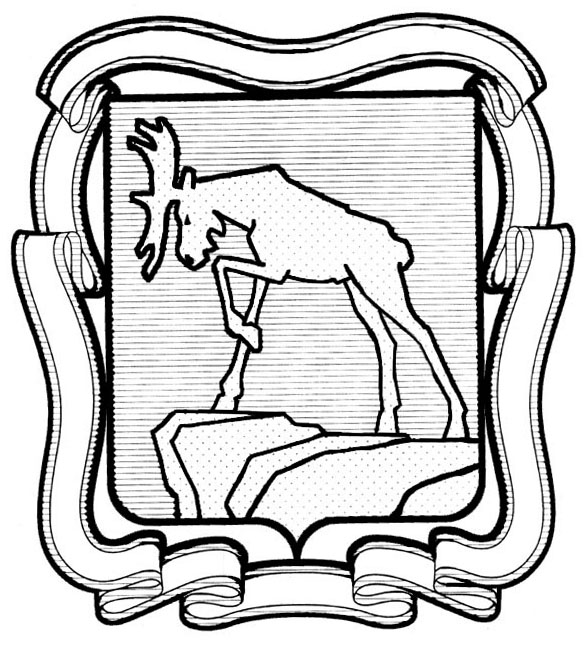 ПРОЕКТ СОБРАНИЕ ДЕПУТАТОВ МИАССКОГО ГОРОДСКОГО ОКРУГА                                                         ЧЕЛЯБИНСКАЯ ОБЛАСТЬ     _______________ СЕССИЯ СОБРАНИЯ  ДЕПУТАТОВ МИАССКОГО ГОРОДСКОГО ОКРУГА ШЕСТОГО  СОЗЫВАРЕШЕНИЕ №_______от  _______________ г.Рассмотрев предложение Председателя Собрания депутатов Миасского городского округа Д.Г. Проскурина о внесении изменений в Решение Собрания депутатов Миасского городского округа  от 22.09.2017 г. №6 «Об  утверждении Положения «О размере и порядке возмещения расходов, связанных с осуществлением полномочий депутатов Собрания депутатов Миасского городского округа»,  учитывая рекомендации постоянной комиссии  по вопросам законности, правопорядка и местного самоуправления, в соответствии с Законом Челябинской области  от 27.03.2008 г. №245-ЗО (ред. от 05.04.2016) «О гарантиях осуществления полномочий депутата, члена выборного органа местного самоуправления, выборного должностного лица местного самоуправления», руководствуясь Федеральным законом от 06.10.2003 г. №131-ФЗ «Об общих принципах организации местного самоуправления в Российской Федерации» и Уставом Миасского городского округа,  Собрание депутатов  Миасского городского округаРЕШАЕТ:1. Внести следующие изменения в Решение Собрания депутатов Миасского городского округа  от 22.06.2017 г. №6 «Об  утверждении Положения «О размере и порядке возмещения расходов, связанных с осуществлением полномочий депутатов Собрания депутатов Миасского городского округа» (далее - Решение), а именно - в приложении к Решению:1) подпункт 7 пункта 11 изложить в следующей редакции:«7) приобретение канцелярских товаров, расходных материалов к оргтехнике, USB-флеш-накопителей, ремонт и заправка картриджей;»; 2) в подпункте 11 пункта 11  слова «расходы, связанные с поздравлением старейших жителей избирательного округа, ветеранов труда и ВОВ» заменить на слова «расходы, связанные с поздравлением старейших жителей избирательного округа, ветеранов труда и ВОВ, председателей Советов домов, старших по подъездам, старших по улицам и активных жителей округа»;3) в приложении к Положению «О размере и порядке возмещения расходов, связанных с осуществлением полномочий депутатов Собрания депутатов Миасского городского округа» строку заменить на  строку 4) в приложении к Положению «О размере и порядке возмещения расходов, связанных с осуществлением полномочий депутатов Собрания депутатов Миасского городского округа» строку: заменить на строку:2. Настоящее Решение опубликовать в установленном порядке.3. Контроль исполнения настоящего Решения возложить на комиссию по вопросам законности, правопорядка и местного самоуправления.ПредседательСобрания депутатов Миасского городского округа                                             Д.Г. Проскурин                                                             ГлаваМиасского городского округа                                                                                        Г.М. Тонких5Канцтовары5Канцелярские товары, расходные материалы к оргтехнике, USB-флеш-накопители, ремонт и заправка картриджей- расходы, связанные с поздравлением старейших жителей Округа, ветеранов труда и ВОВ;расходы, связанные с поздравлением старейших жителей избирательного округа, ветеранов труда и ВОВ, председателей Советов домов, старших по подъездам, старших по улицам и активных жителей округа;